FLASHCARDOBSERVE COM ATENÇÃO OS FELLINGS - SENTIMENTOS EM INGLÊS.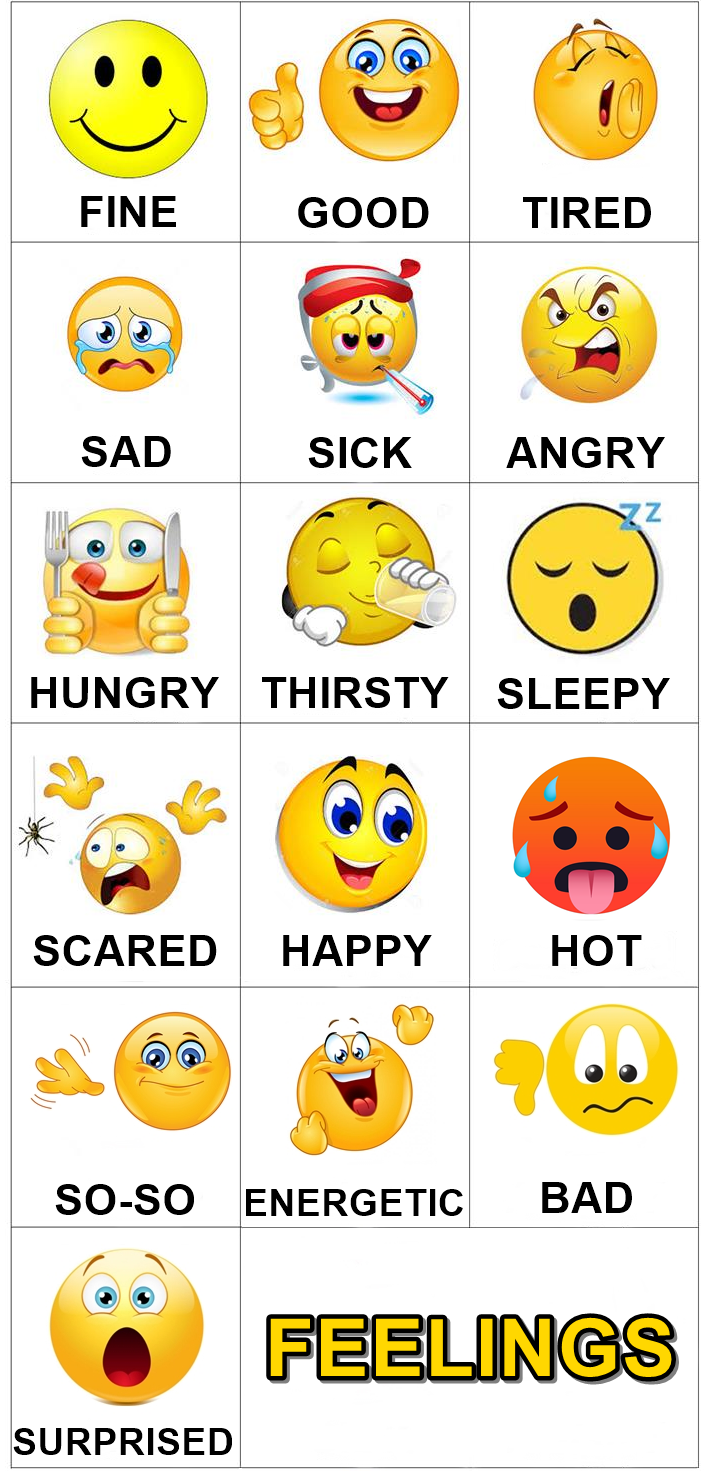 ATIVIDADE 01DESENHE AS EXPRESSÕES NOS ROSTOS DE ACORDO COM O FEELING - SENTIMENTO DESCRITO ABAIXO DE CADA UM.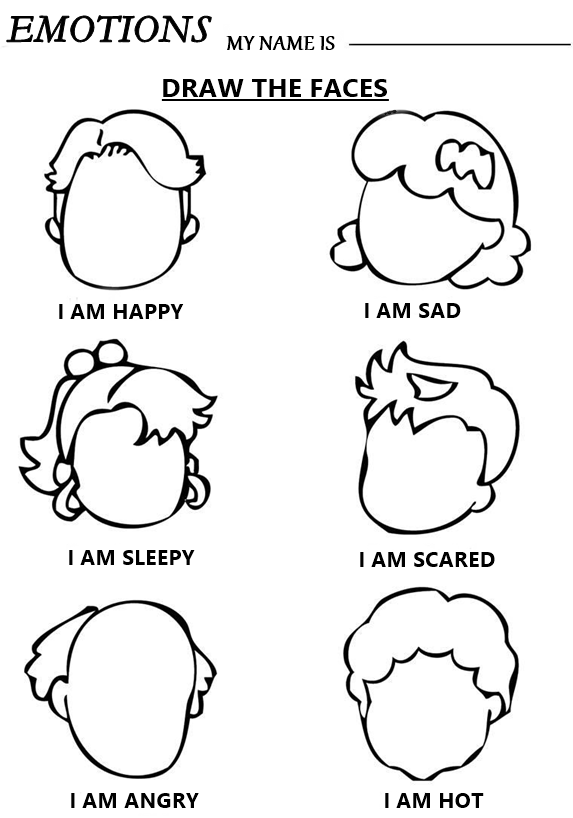 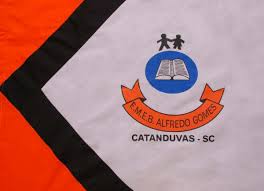 ESCOLA MUNICIPAL DE EDUCAÇÃO BÁSICA ALFREDO GOMES.DIRETORA: IVÂNIA NORA.ASSESSORA PEDAGÓGICA: SIMONE ANDRÉA CARL.ASSESSORA TÉCNICA ADM.: TANIA N. DE ÁVILA.PROFESSOR: GIOVANI CAVALHEIRO DISCIPLINA: LÍNGUA  INGLESACATANDUVAS – SCANO 2020  - TURMA 1º ANO